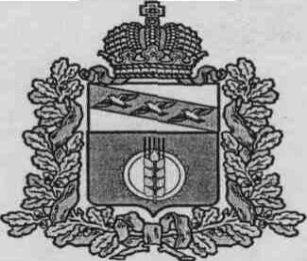                                СОБРАНИЕ ДЕПУТАТОВК О С Т Е Л Ь Ц Е В С К О Г О   С Е Л Ь С О В Е Т АКУРЧАТОВСКОГО РАЙОНА  КУРСКОЙ ОБЛАСТИРЕШЕНИЕ 14.12.2017 года                                                                                  № 113О некоторых вопросах организации деятельности по противодействию коррупции  В соответствии с Федеральным законом от 03 апреля 2017 года                 № 64-ФЗ "О внесении изменений в отдельные законодательные акты Российской Федерации в целях совершенствования государственной политики в области противодействия коррупции", частью 9 статьи 15  Федерального закона от 02 марта 2007 года № 25-ФЗ «О муниципальной службе в Российской Федерации», частью 7.4 статьи 40 Федерального закона от 06 октября 2003 года № 131-ФЗ "Об общих принципах организации местного самоуправления в Российской Федерации", частью 4.3 статьи 12.1 Федерального закона от 25 декабря 2008 года № 273-ФЗ "О противодействии коррупции", руководствуясь Уставом муниципального образования «Костельцевский сельсовет» Курчатовского района Курской области,  Собрание депутатов Костельцевского сельсовета Курчатовского района Курской области, РЕШИЛО:1. Утвердить Порядок размещения на официальном сайте муниципального образования «Костельцевский сельсовет» Курчатовского района Курской области в информационно-телекоммуникационной сети "Интернет" и (или) предоставления для опубликования средствам массовой информации сведений о доходах, расходах, об имуществе и обязательствах имущественного характера, представленных лицом, замещающим муниципальную должность, должность главы местной администрации по контракту (Приложение № 1).2. Утвердить  изменения в решение  Собрание депутатов Костельцевского сельсовета Курчатовского района Курской области от «24» февраля 2016 года № 21 «О представлении лицами, замещающими муниципальные должности, сведений о доходах, расходах, об имуществе, обязательствах имущественного характера» (Приложение № 2).           3. Лицам, замещающим муниципальные должности, должности главы местной администрации по контракту представлять в      Администрацию Костельцевского сельсовета Курчатовского района Курской области информацию в объеме, достаточном для их размещения на официальном сайте  муниципального образования «Костельцевский сельсовет» Курчатовского района Курской области в информационно-телекоммуникационной сети «Интернет»,  в срок, установленный Законом Курской области от 27.09.2017 № 55-ЗКО «О представлении гражданином, претендующим на замещение муниципальной должности, должности главы местной администрации по контракту, лицом, замещающим муниципальную должность, должность главы местной администрации по контракту,  сведений о доходах, расходах, об имуществе и обязательствах имущественного характера и проверке достоверности и полноты указанных сведений» для предоставления сведений о доходах, расходах, об имуществе и обязательствах имущественного характера по установленной форме (Приложение № 3). 4. Контроль за исполнением настоящего решения возложить на   председателя Собрания депутатов Костельцевского сельсовета Белозерова В.М.5. Настоящее решение вступает в силу со дня его официального опубликования.Председатель Собрания депутатов                              В.М.БелозеровГлава Костельцевского сельсовета                              А.А.СкидановУтверждено Решением Собрания депутатовКостельцевского сельсовета Курчатовского района Курской области  от «14» декабря 2017 г. № 113Порядок размещения на официальном сайте муниципального образования   «Костельцевский сельсовет» Курчатовского района Курской области в информационно-телекоммуникационной сети «Интернет» и (или) предоставления для опубликования средствам массовой информации сведений о доходах, расходах, об имуществе и обязательствах имущественного характера, представленных лицом, замещающим муниципальную должность, должность главы местной администрации по контракту 1. Настоящим Порядком устанавливаются обязанности  Администрации Костельцевского сельсовета Курчатовского района Курской области по размещению сведений о доходах, расходах, об имуществе и обязательствах имущественного характера лиц, замещающих муниципальные должности, должности главы местной администрации по контракту, их супругов и несовершеннолетних детей (далее - сведения о доходах, расходах, об имуществе и обязательствах имущественного характера) в информационно-коммуникационной сети "Интернет" на официальном сайте  муниципального образования «Костельцевский сельсовет» Курчатовского района Курской области (далее - официальный сайт), а также по предоставлению этих сведений средствам массовой информации для опубликования в связи с их запросами, если федеральными законами не установлен иной порядок размещения указанных сведений и (или) их предоставления средствам массовой информации для опубликования.2. На официальном сайте размещаются и средствам массовой информации по их запросам предоставляются для опубликования следующие сведения о доходах, расходах, об имуществе и обязательствах имущественного характера лиц, замещающих муниципальные должности, должности главы местной администрации по контракту, а также сведений о доходах, расходах, об имуществе и обязательствах имущественного характера их супруг (супругов) и несовершеннолетних детей:а) перечень объектов недвижимого имущества, принадлежащих лицу, замещающему муниципальную должность, должность главы местной администрации по контракту, их супругу (супруге) и несовершеннолетним детям на праве собственности или находящихся в их пользовании, с указанием вида, площади и страны расположения каждого из таких объектов;б) перечень транспортных средств с указанием вида и марки, принадлежащих на праве собственности лицу, замещающим муниципальную должность, должность главы местной администрации по контракту, их супруге (супругу) и несовершеннолетним детям;в) декларированный годовой доход лица, замещающего муниципальную должность, должность главы местной администрации по контракту, их супруги (супруга) и несовершеннолетних детей;г) сведения об источниках получения средств, за счет которых совершены сделки по приобретению земельного участка, иного объекта недвижимого имущества, транспортного средства, ценных бумаг, долей участия, паев в уставных (складочных) капиталах организаций, если общая сумма таких сделок превышает общий доход лица, замещающего муниципальную должность, должность главы местной администрации по контракту и их супруге (супругу) за три последних года, предшествующих отчетному периоду.3. В размещаемых на официальном сайте и предоставляемых средствам массовой информации для опубликования сведениях о доходах, расходах, об имуществе и обязательствах имущественного характера запрещается указывать:а) иные сведения (кроме указанных в пункте 2 настоящего Порядка) о доходах лица, замещающего муниципальную должность, должность главы местной администрации по контракту, их супруги (супруга) и несовершеннолетних детей, об имуществе, принадлежащем на праве собственности названным лицам, и об их обязательствах имущественного характера;б) персональные данные супруги (супруга), детей и иных членов семьи лиц, замещающим муниципальную должность, должность главы местной администрации по контракту;в) данные, позволяющие определить место жительства, почтовый адрес, телефон и иные индивидуальные средства коммуникации лица, замещающего муниципальную должность, должность главы местной администрации по контракту, их супруги (супруга), детей и иных членов семьи;г) данные, позволяющие определить местонахождение объектов недвижимого имущества, принадлежащих лицу, замещающим муниципальную должность, должность главы местной администрации по контракту, их супруге (супругу), детям, иным членам семьи на праве собственности или находящихся в их пользовании;д) информацию, отнесенную к государственной тайне или являющуюся конфиденциальной.4. Сведения о доходах, расходах, об имуществе и обязательствах имущественного характера, указанные в пункте 2 настоящего порядка, за весь период замещения лицом, замещающим муниципальную должность, должность главы местной администрации по контракту, а также сведения о доходах, расходах, об имуществе и обязательствах имущественного характера их супруги (супруга) и несовершеннолетних детей находятся на официальном сайте  муниципального образования «Костельцевский сельсовет» Курчатовского района Курской области в информационно- телекоммуникационной сети "Интернет", и ежегодно обновляются в течение 14 рабочих дней со дня истечения срока, установленного для их подачи.5. Размещение на официальном сайте в разделе «Справочная информация» подраздел «Сведения о доходах, об имуществе и обязательствах имущественного характера»  сведений о доходах, расходах, об имуществе и обязательствах имущественного характера, предоставленных лицами, замещающими муниципальные должности, должности глав местных администраций по контракту обеспечивается заместителем Главы Администрации Костельцевского сельсовета Курчатовского района Курской области в срок, установленный пунктом 4 настоящего Порядка.6. При запросе сведений о доходах, расходах, об имуществе и обязательствах имущественного характера, представляемых лицами, замещающими муниципальные должности, должности глав местной администрации по контракту средствами массовой информации для опубликования  заместителем Главы Администрации Костельцевского сельсовета Курчатовского района Курской области:                                                                      1) в течение трех рабочих дней со дня поступления запроса от средства массовой информации сообщает о нем лицу, замещающему муниципальную должность, должность главы местной администрации по контракту, в отношении которого поступил запрос;2) в течение десяти рабочих дней со дня поступления запроса от средства массовой информации обеспечивает предоставление по запросу сведений, указанных в пункте 4 настоящего Порядка, в том случае, если запрашиваемые сведения отсутствуют на официальном сайте муниципального образования «Костельцевский сельсовет» Курчатовского района Курской области в информационно-телекоммуникационной сети "Интернет", либо указывает ссылка на адрес официального сайта, на котором размещена запрашиваемая информация.7. Информация о представлении лицом, замещающим муниципальную должность, должность главы местной администрации по контракту, заведомо недостоверных или неполных сведений о доходах, расходах, об имуществе и обязательствах имущественного характера, выявленных уполномоченным Губернатором Курской области органом, подлежит размещению на официальном сайте  муниципального образования «Костельцевский сельсовет» Курчатовского района Курской области  в информационно-телекоммуникационной сети "Интернет".8. Муниципальные служащие Администрации Костельцевского сельсовета Курчатовского района Курской области, обеспечивающие размещение сведений о доходах, расходах, об имуществе и обязательствах имущественного характера на официальном сайте и их представление средствам массовой информации для опубликования, несут в соответствии с законодательством Российской Федерации ответственность за несоблюдение настоящего Порядка, а также за разглашение сведений, отнесенных к государственной тайне или являющихся конфиденциальными.УтвержденоРешением Собрания депутатов Костельцевского сельсовета Курчатовского района Курской областиот «14» декабря 2017 г. № 113Изменения,которые вносятся в решение Собрания депутатов Костельцевского сельсовета Курчатовского района Курской области от «24» февраля 2016 года № 21 «О представлении лицами, замещающими муниципальные должности, сведений о доходах, расходах, об имуществе, обязательствах имущественного характера»1. В решении  Собрания депутатов Костельцевского сельсовета Курчатовского района Курской области от «24» февраля 2016 года № 21 «О представлении лицами, замещающими муниципальные должности, сведений о доходах, расходах, об имуществе, обязательствах имущественного характера»:1) наименование изложить в следующей редакции: «О некоторых вопросах противодействия коррупции»;2)  пункт 1 признать утратившим силу;3) в пунктах 2 и 3 слова «контролю за достоверностью сведений о доходах, об имуществе и обязательствах имущественного характера, представляемых лицами, замещающими муниципальные должности» заменить словами «урегулированию конфликта интересов».2. Положение о предоставлении лицами, замещающими муниципальные должности, сведений о доходах, расходах, об имуществе и обязательствах имущественного характера, (Приложение № 1 к Решению Собрания депутатов Костельцевского сельсовета Курчатовского района курской области  от «24» февраля 2016 года № 21 «О представлении лицами, замещающими муниципальные должности, сведений о доходах, расходах, об имуществе, обязательствах имущественного характера»), признать утратившим силу.3. В приложении № 2 к Решению Собрания депутатов Костельцевского сельсовета Курчатовского района курской области  от «24» февраля 2016 года № 21 «О представлении лицами, замещающими муниципальные должности, сведений о доходах, расходах, об имуществе, обязательствах имущественного характера»:1) в наименовании и пункте 1 слова «контролю за достоверностью сведений о доходах, об имуществе и обязательствах имущественного характера, представляемых лицами, замещающими муниципальные должности» заменить словами «урегулированию конфликта интересов»;2) пункт 3 изложить в следующей редакции:«3. К ведению Комиссии относится рассмотрение уведомлений лиц, замещающих муниципальные должности  муниципального образования «Костельцевский сельсовет» Курчатовского района Курской области, в том числе главой Костельцевского сельсовета Курчатовского района Курской области, депутатами  Собрания депутатов Костельцевского сельсовета Курчатовского района Курской области (далее – лица, замещающие муниципальные должности), о возникновении личной заинтересованности при осуществлении своих полномочий, которая приводит или может привести к конфликту интересов, выработка рекомендаций по принятию мер по предотвращению или урегулированию конфликта интересов в соответствии с Положением о порядке сообщения лицами, замещающими муниципальные должности, о возникновении личной заинтересованности при исполнении должностных обязанностей, которая приводит или может привести к конфликту интересов, утвержденном решением  Собрания депутатов Костельцевского сельсовета Курчатовского района Курской области от «14» декабря 2017 года № 112 «О порядке сообщения лицами, замещающими муниципальные должности, о возникновении личной заинтересованности при исполнении должностных обязанностей, которая приводит или может привести к конфликту интересов»; 3) пункт 10 исключить;	4) пункт 11 изложить в следующей редакции:«11. По итогам рассмотрения уведомлений, поданных в соответствии с Положением о порядке сообщения лицами, замещающими муниципальные должности, о возникновении личной заинтересованности при исполнении должностных обязанностей, которая приводит или может привести к конфликту интересов, утвержденным решением  Собрания депутатов Костельцевского сельсовета Курчатовского района Курской области от «14»декабря 2017 года № 112 «О порядке сообщения лицами, замещающими муниципальные должности, о возникновении личной заинтересованности при исполнении должностных обязанностей, которая приводит или может привести к конфликту интересов», Комиссия может принять одно из следующих решений:а) признать, что при исполнении должностных обязанностей лицом, представившим уведомление, конфликт интересов отсутствует;б) признать, что при исполнении должностных обязанностей лицом, представившим уведомление, личная заинтересованность приводит или может привести к конфликту интересов;в) признать, что лицом, представившим уведомление, не соблюдались требования об урегулировании конфликта интересов.».4. В приложении 3, утвержденном указанным решением, в наименовании слова «контролю за достоверностью сведений о доходах, об имуществе и обязательствах имущественного характера, представляемых лицами, замещающими муниципальные должности» заменить словами «урегулированию конфликта интересов».Приложение № 3ФормаИнформация о доходах, расходах,об имуществе за период с 1 января 20__ г. по 31 декабря 20__ г.--------------------------------<1> Сведения указываются, если сумма сделки превышает общий доход лица, замещающего муниципальную должность и его супруги (супруга) за три последних года, предшествующих совершению сделки.N п/пФамилия и инициалы лица, чьи сведения размещаютсяДолжностьОбъекты недвижимости, находящиеся в собственностиОбъекты недвижимости, находящиеся в собственностиОбъекты недвижимости, находящиеся в собственностиОбъекты недвижимости, находящиеся в собственностиОбъекты недвижимости, находящиеся в пользованииОбъекты недвижимости, находящиеся в пользованииОбъекты недвижимости, находящиеся в пользованииТранспортные средства (вид, марка)Декларированный годовой доход (руб.)Сведения об источниках получения средств, за счет которых совершена сделка1 (вид приобретенного имущества, источники)N п/пФамилия и инициалы лица, чьи сведения размещаютсяДолжностьвид объектавид собственностиплощадь (кв. м)страна расположениявид объектаплощадь (кв. м)страна расположенияТранспортные средства (вид, марка)Декларированный годовой доход (руб.)Сведения об источниках получения средств, за счет которых совершена сделка1 (вид приобретенного имущества, источники)1.Супруг (супруга)---Несовершеннолетний ребенок---